Learning Objectives for the week:   (Please note that there will be no afternoon review sessions this week)Reading:The children will be able to retell their own story using their story plan. Phonics:The children will recognise the letters ur, ow, oi and read words with these sounds. The children will be able to read their word set. The children will be able to recognise the tricky word her.The children will be able to spell the tricky words: the, to, I, no, go, was, he, she, we, me, be, all, you and are. Writing:The children will be able to write simple sentence for a picture. The children will be able to write their first name and surname in cursive letters.(Please encourage your child to write their name daily)Maths: The children will be able to find half of a number.The children will be able to recall doubles. Learning Objectives for the week:   (Please note that there will be no afternoon review sessions this week)Reading:The children will be able to retell their own story using their story plan. Phonics:The children will recognise the letters ur, ow, oi and read words with these sounds. The children will be able to read their word set. The children will be able to recognise the tricky word her.The children will be able to spell the tricky words: the, to, I, no, go, was, he, she, we, me, be, all, you and are. Writing:The children will be able to write simple sentence for a picture. The children will be able to write their first name and surname in cursive letters.(Please encourage your child to write their name daily)Maths: The children will be able to find half of a number.The children will be able to recall doubles. Learning Objectives for the week:   (Please note that there will be no afternoon review sessions this week)Reading:The children will be able to retell their own story using their story plan. Phonics:The children will recognise the letters ur, ow, oi and read words with these sounds. The children will be able to read their word set. The children will be able to recognise the tricky word her.The children will be able to spell the tricky words: the, to, I, no, go, was, he, she, we, me, be, all, you and are. Writing:The children will be able to write simple sentence for a picture. The children will be able to write their first name and surname in cursive letters.(Please encourage your child to write their name daily)Maths: The children will be able to find half of a number.The children will be able to recall doubles. Learning Objectives for the week:   (Please note that there will be no afternoon review sessions this week)Reading:The children will be able to retell their own story using their story plan. Phonics:The children will recognise the letters ur, ow, oi and read words with these sounds. The children will be able to read their word set. The children will be able to recognise the tricky word her.The children will be able to spell the tricky words: the, to, I, no, go, was, he, she, we, me, be, all, you and are. Writing:The children will be able to write simple sentence for a picture. The children will be able to write their first name and surname in cursive letters.(Please encourage your child to write their name daily)Maths: The children will be able to find half of a number.The children will be able to recall doubles. Learning Objectives for the week:   (Please note that there will be no afternoon review sessions this week)Reading:The children will be able to retell their own story using their story plan. Phonics:The children will recognise the letters ur, ow, oi and read words with these sounds. The children will be able to read their word set. The children will be able to recognise the tricky word her.The children will be able to spell the tricky words: the, to, I, no, go, was, he, she, we, me, be, all, you and are. Writing:The children will be able to write simple sentence for a picture. The children will be able to write their first name and surname in cursive letters.(Please encourage your child to write their name daily)Maths: The children will be able to find half of a number.The children will be able to recall doubles. Learning Objectives for the week:   (Please note that there will be no afternoon review sessions this week)Reading:The children will be able to retell their own story using their story plan. Phonics:The children will recognise the letters ur, ow, oi and read words with these sounds. The children will be able to read their word set. The children will be able to recognise the tricky word her.The children will be able to spell the tricky words: the, to, I, no, go, was, he, she, we, me, be, all, you and are. Writing:The children will be able to write simple sentence for a picture. The children will be able to write their first name and surname in cursive letters.(Please encourage your child to write their name daily)Maths: The children will be able to find half of a number.The children will be able to recall doubles. Learning Objectives for the week:   (Please note that there will be no afternoon review sessions this week)Reading:The children will be able to retell their own story using their story plan. Phonics:The children will recognise the letters ur, ow, oi and read words with these sounds. The children will be able to read their word set. The children will be able to recognise the tricky word her.The children will be able to spell the tricky words: the, to, I, no, go, was, he, she, we, me, be, all, you and are. Writing:The children will be able to write simple sentence for a picture. The children will be able to write their first name and surname in cursive letters.(Please encourage your child to write their name daily)Maths: The children will be able to find half of a number.The children will be able to recall doubles. Learning Objectives for the week:   (Please note that there will be no afternoon review sessions this week)Reading:The children will be able to retell their own story using their story plan. Phonics:The children will recognise the letters ur, ow, oi and read words with these sounds. The children will be able to read their word set. The children will be able to recognise the tricky word her.The children will be able to spell the tricky words: the, to, I, no, go, was, he, she, we, me, be, all, you and are. Writing:The children will be able to write simple sentence for a picture. The children will be able to write their first name and surname in cursive letters.(Please encourage your child to write their name daily)Maths: The children will be able to find half of a number.The children will be able to recall doubles. Learning Objectives for the week:   (Please note that there will be no afternoon review sessions this week)Reading:The children will be able to retell their own story using their story plan. Phonics:The children will recognise the letters ur, ow, oi and read words with these sounds. The children will be able to read their word set. The children will be able to recognise the tricky word her.The children will be able to spell the tricky words: the, to, I, no, go, was, he, she, we, me, be, all, you and are. Writing:The children will be able to write simple sentence for a picture. The children will be able to write their first name and surname in cursive letters.(Please encourage your child to write their name daily)Maths: The children will be able to find half of a number.The children will be able to recall doubles. Learning Objectives for the week:   (Please note that there will be no afternoon review sessions this week)Reading:The children will be able to retell their own story using their story plan. Phonics:The children will recognise the letters ur, ow, oi and read words with these sounds. The children will be able to read their word set. The children will be able to recognise the tricky word her.The children will be able to spell the tricky words: the, to, I, no, go, was, he, she, we, me, be, all, you and are. Writing:The children will be able to write simple sentence for a picture. The children will be able to write their first name and surname in cursive letters.(Please encourage your child to write their name daily)Maths: The children will be able to find half of a number.The children will be able to recall doubles. Registration9:10-9:20Microsoft Teams all children to attend registration9:20-9:409:40-10:30Brain Break     https://www.bbc.co.uk/teach/supermovers/ks1-collection/zbr4scw11:00--12:00 Lunchtime   12:00-1:201:20-2:002:00-2:452:45-3:00MondayMicrosoft TeamsMorning Welcome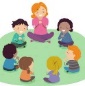 PhonicsLink:   https://www.youtube.com/watch?v=9VYUdc1WKEELesson: 21 (ur)Reading Phonics Play 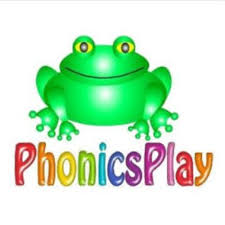 Link:   https://www.phonicsplay.co.uk/resources/phase/3/sentence-substitution-ph3Sentence SubstitutionCan you read the sentence and draw a picture:The man is in the red car. I can hear a horn.  Brain Break     https://www.bbc.co.uk/teach/supermovers/ks1-collection/zbr4scwReading Bug club : Read Books and word sets 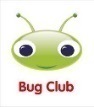 Lunchtime   12:00-1:20Understanding The WorldOak Academy 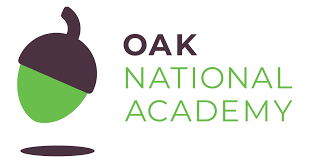 Link:     https://classroom.thenational.academy/lessons/to-identify-foods-that-are-healthy-and-foods-that-are-not-healthy-64wk0dLesson:    Healthy EatingTo identify foods that are healthy and foods that are not healthyCHILD INITIATED LEARNINGThe children can choose their own toy/learning activity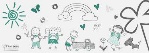 Story TimePick your favourite story or read your school books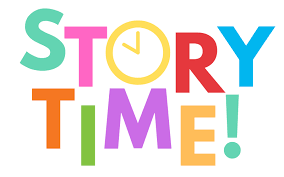 TuesdayMicrosoft TeamsMorning Welcome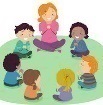 PhonicsLink:  https://www.youtube.com/watch?v=G6u2dmsUYroLesson: 22 (ow)Literacy Oak Academy Link:  https://classroom.thenational.academy/lessons/to-join-in-with-a-telling-of-a-recycled-story-6xjk6tLesson:  Little Red HenLesson 7:To join in with a telling of a recycled story.Brain Break     https://www.bbc.co.uk/teach/supermovers/ks1-collection/zbr4scwWritingCan you write a simple sentence for the picture? 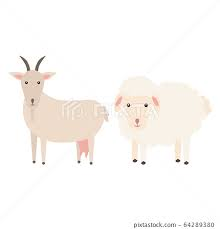 e.g. A goat and a sheep on the farm. Can you write your tricky words?  the, to, I, no, go, was, he, she, we, me, be, all, are, you.Lunchtime   12:00-1:20Computing Purple Mash 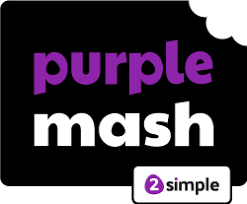 Healthy Eating PlateCHILD INITIATED LEARNINGThe children can choose their own toy/learning activity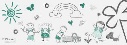 Story TimePick your favourite story or read your school booksWednesdayMicrosoft TeamsMorning Welcome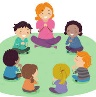 Phonics: Recap the ‘ow’ digraph and play a game to practise your reading. Phonics Play Link:   https://www.ictgames.com/phonicsPop/index.htmlPhonics Pop (Phase 3 ow)MathsOak Academy Link:     https://classroom.thenational.academy/lessons/understanding-the-concept-of-half-and-double-6ru66rLesson:   Doubling and halving.Lesson 4:Understanding the concept of half and doubleBrain Break     https://www.bbc.co.uk/teach/supermovers/ks1-collection/zbr4scwMathsMathletics activity 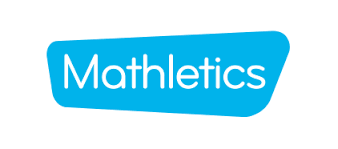 Lunchtime   12:00-1:20PSHEOak Academy Link:   https://classroom.thenational.academy/lessons/singing-a-song-of-soap-6gt30tLesson:   Squeaky clean:  lesson 2Singing a song of soapCHILD INITIATED LEARNINGThe children can choose their own toy/learning activity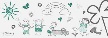 Story TimePick your favourite story or read your school booksThursday World Book DayCan you dress as your favourite book character?Microsoft TeamsMorning Welcome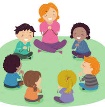 PhonicsLink: https://www.youtube.com/watch?v=DEPjV0jzP5kLesson: 23 (oi) Literacy Oak Academy Link:https://classroom.thenational.academy/lessons/to-step-a-recycled-story-and-develop-character-c4t6adLesson:  Little Red Hen:Lesson 8:To step a recycled story and develop character.Brain Break     https://www.bbc.co.uk/teach/supermovers/ks1-collection/zbr4scwReading Phonics Game 2do (ur and ow)Lunchtime   12:00-1:20World Book Day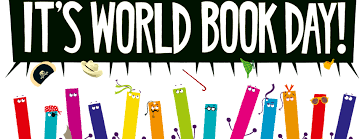 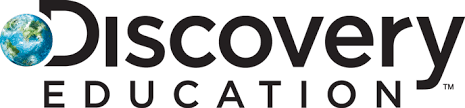 Please use your login which has been sent through Purple MashLink:   https://app.discoveryeducation.co.uk/learn/signinActivity: World Book Day VideoCan you dress up as your favourite story book character?Can you draw a picture of yourself?Can you write a sentence to tell me which character you are?For example: I am Goldilocks. CHILD INITIATED LEARNINGThe children can choose their own toy/learning activity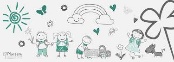 Story TimePick your favourite story or read your school booksFriday- Microsoft TeamsMorning Welcome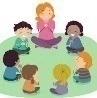 Phonics: Recap the digraph we have learned so far and play a game to practise your reading. Please use your login which has been sent through Purple MashLink:   https://app.discoveryeducation.co.uk/learn/signinActivity: Sorting sounds (ur,ow)Maths Oak Academy Link:https://classroom.thenational.academy/lessons/applying-understanding-of-doubling-and-halving-6rwp4rLesson:  Doubling and halving.Lesson 5:Applying understanding of doubling and halvingBrain Break     https://www.bbc.co.uk/teach/supermovers/ks1-collection/zbr4scwMathsMathletics activity Lunchtime   12:00-1:20MusicOak Academy Link:     https://classroom.thenational.academy/lessons/walking-on-my-street-ccu3grJourneys and adventuresLesson 1:  Walking on my streetGOLDEN TIMEActivity of choice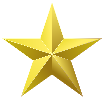 Story TimePick your favourite story or read your school books